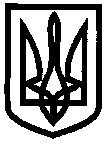 ДЕПАРТАМЕНТ НАУКИ І ОСВІТИ ХАРКІВСЬКОЇ ОБЛАСНОЇ ДЕРЖАВНОЇ АДМІНІСТРАЦІЇ ДЕРЖАВНИЙ НАВЧАЛЬНИЙ ЗАКЛАД«Ізюмський регіональний центр професійної освіти»НАКАЗм. Ізюм 16.01.2018                                                                			    № 4Про добір осіб, відповідальнихза формування комплектівреєстраційних документів осіб,які складатимуть державнупідсумкову атестацію у формі ЗНОВідповідно до листа від 12.01.2018 №01-36/173 про виконання п. 3 Календарного плану підготовки та проведення в 2018 році зовнішнього незалежного оцінювання результатів навчання, здобутих на основі повної загальної середньої освіти (наказ Міністерства освіти і науки України від 19.09.2017 №1287) та з метою якісної підготовки до проведення реєстрації на зовнішнє незалежне оцінювання (ЗНО) 2018рокуНАКАЗУЮ:	1. Призначити в ДНЗ «Ізюмський РЦПО» відповідальною особою за формування комплектів реєстраційних документів осіб, які складатимуть державну підсумкову атестацію у формі ЗНО викладача  Гудкова Богдана Володимировича.	2.Контроль за виконанням даного наказу залишаю за собою.Директор ДНЗ «Ізюмський регіональний центр професійної освіти»							Л.В.КолесникЮрисконсульт:								В.І.БондаренкоПідготувала : Чупова В.В.З наказом ознайомлені:Гудков Б.В.